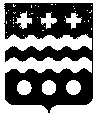 ДУМА МОЛОКОВСКОГО МУНИЦИПАЛЬНОГО ОКРУГА
ТВЕРСКОЙ ОБЛАСТИРЕШЕНИЕОб исполнении бюджета Молоковского сельского поселения за 9 месяцев 2021 годаВ соответствии со ст.9 Бюджетного кодекса Российской Федерации, ст. 52 Федерального закона от 06.10.2003 г. №131-ФЗ «Об общих принципах организации местного самоуправления в Российской Федерации», Уставом Молоковского сельского поселения, по итогам рассмотрения информации об исполнении бюджета Молоковского сельского поселения за 9 месяцев  2021 года Дума РЕШИЛА:1. Принять к сведению основные итоги исполнения бюджета Молоковского сельского поселения за 9 месяцев 2021 года по доходам в сумме 3 089,4 тыс. руб., по расходам в сумме 2 847,5 тыс. руб., с превышением доходов над расходами в сумме 241,9 тыс. руб.2. Принять к сведению исполнение бюджета Молоковского сельского поселения за 9 месяцев 2021 года:по источникам финансирования дефицита бюджета согласно приложению 1 к настоящему решению;по поступлению доходов бюджета согласно приложению 2 к настоящему решению;по распределению бюджетных ассигнований бюджета Молоковского сельского поселения по разделам и подразделам классификации расходов бюджета   согласно приложению 3 к настоящему решению.3. Настоящее решение вступает в силу со дня подписания.Председатель Думы Молоковскогомуниципального округа                                                                Л.А. Бойцова19.11.2021№ 28пгт Молоково                                    Приложение № 1
к Решению Думы Молоковского 
муниципального округа № 28 от 19.11.2021 г.
«Об исполнении бюджета Молоковского                                                  
сельского поселения  за 9 месяцев  2021 года» Приложение № 1
к Решению Думы Молоковского 
муниципального округа № 28 от 19.11.2021 г.
«Об исполнении бюджета Молоковского                                                  
сельского поселения  за 9 месяцев  2021 года» Приложение № 1
к Решению Думы Молоковского 
муниципального округа № 28 от 19.11.2021 г.
«Об исполнении бюджета Молоковского                                                  
сельского поселения  за 9 месяцев  2021 года» Приложение № 1
к Решению Думы Молоковского 
муниципального округа № 28 от 19.11.2021 г.
«Об исполнении бюджета Молоковского                                                  
сельского поселения  за 9 месяцев  2021 года» Источники финансирования дефицита бюджета Молоковского сельского поселения за 9 месяцев 2021 года по кодам классификации источников финансирования дефицита бюджетаИсточники финансирования дефицита бюджета Молоковского сельского поселения за 9 месяцев 2021 года по кодам классификации источников финансирования дефицита бюджетаИсточники финансирования дефицита бюджета Молоковского сельского поселения за 9 месяцев 2021 года по кодам классификации источников финансирования дефицита бюджетаИсточники финансирования дефицита бюджета Молоковского сельского поселения за 9 месяцев 2021 года по кодам классификации источников финансирования дефицита бюджетаЕдиница измерения: тыс. руб.Единица измерения: тыс. руб.Единица измерения: тыс. руб.Единица измерения: тыс. руб.Наименование показателяРазд.ПланФактНаименование показателяРазд.ПланФакт000 01 05 00 00 00 0000 000Изменение остатков средств на счетах по учёту средств бюджета 883,7-241,9000 01 05 00 00 00 0000 500Увеличение остатков   средств бюджетов -4 475,8-3 111,9000 01 05 02 00 00 0000 500Увеличение прочих остатков     средств бюджетов-4 475,8-3 111,9000 01 05 02 01 00 0000 510Увеличение прочих остатков денежных средств бюджетов-4 475,8-3 111,9000 01 05 02 01 10 0000 510Увеличение прочих остатков денежных средств бюджетов сельских поселений-4 475,8-3 111,9000 01 05 00 00 00 0000 600Уменьшение остатков средств бюджетов5 359,52 870,0000 01 05 01 00 00 0000 600Уменьшение остатков финансовых резервов бюджетов5 359,52 870,0000 01 05 02 01 00 0000 610Уменьшение прочих остатков денежных средств бюджетов5 359,52 870,0000 01 05 02 01 10 0000 610Уменьшение прочих остатков   денежных   средств   бюджетов   сельских поселений5 359,52 870,0ИТОГО источников внутреннего финансирования дефицитов бюджетов 883,7-241,9Приложение № 2
к Решению Думы Молоковского 
муниципального округа № 28 от 19.11.2021 г.
«Об исполнении бюджета Молоковского                                                  
сельского поселения  за 9 месяцев  2021 года» Приложение № 2
к Решению Думы Молоковского 
муниципального округа № 28 от 19.11.2021 г.
«Об исполнении бюджета Молоковского                                                  
сельского поселения  за 9 месяцев  2021 года» Приложение № 2
к Решению Думы Молоковского 
муниципального округа № 28 от 19.11.2021 г.
«Об исполнении бюджета Молоковского                                                  
сельского поселения  за 9 месяцев  2021 года» Приложение № 2
к Решению Думы Молоковского 
муниципального округа № 28 от 19.11.2021 г.
«Об исполнении бюджета Молоковского                                                  
сельского поселения  за 9 месяцев  2021 года» Приложение № 2
к Решению Думы Молоковского 
муниципального округа № 28 от 19.11.2021 г.
«Об исполнении бюджета Молоковского                                                  
сельского поселения  за 9 месяцев  2021 года» Приложение № 2
к Решению Думы Молоковского 
муниципального округа № 28 от 19.11.2021 г.
«Об исполнении бюджета Молоковского                                                  
сельского поселения  за 9 месяцев  2021 года» Приложение № 2
к Решению Думы Молоковского 
муниципального округа № 28 от 19.11.2021 г.
«Об исполнении бюджета Молоковского                                                  
сельского поселения  за 9 месяцев  2021 года» Приложение № 2
к Решению Думы Молоковского 
муниципального округа № 28 от 19.11.2021 г.
«Об исполнении бюджета Молоковского                                                  
сельского поселения  за 9 месяцев  2021 года» Приложение № 2
к Решению Думы Молоковского 
муниципального округа № 28 от 19.11.2021 г.
«Об исполнении бюджета Молоковского                                                  
сельского поселения  за 9 месяцев  2021 года» Приложение № 2
к Решению Думы Молоковского 
муниципального округа № 28 от 19.11.2021 г.
«Об исполнении бюджета Молоковского                                                  
сельского поселения  за 9 месяцев  2021 года» Приложение № 2
к Решению Думы Молоковского 
муниципального округа № 28 от 19.11.2021 г.
«Об исполнении бюджета Молоковского                                                  
сельского поселения  за 9 месяцев  2021 года» Приложение № 2
к Решению Думы Молоковского 
муниципального округа № 28 от 19.11.2021 г.
«Об исполнении бюджета Молоковского                                                  
сельского поселения  за 9 месяцев  2021 года» Приложение № 2
к Решению Думы Молоковского 
муниципального округа № 28 от 19.11.2021 г.
«Об исполнении бюджета Молоковского                                                  
сельского поселения  за 9 месяцев  2021 года» Приложение № 2
к Решению Думы Молоковского 
муниципального округа № 28 от 19.11.2021 г.
«Об исполнении бюджета Молоковского                                                  
сельского поселения  за 9 месяцев  2021 года» Поступление доходов в бюджет Молоковского сельского поселения за 9 месяцев 2021 годаПоступление доходов в бюджет Молоковского сельского поселения за 9 месяцев 2021 годаПоступление доходов в бюджет Молоковского сельского поселения за 9 месяцев 2021 годаПоступление доходов в бюджет Молоковского сельского поселения за 9 месяцев 2021 годаПоступление доходов в бюджет Молоковского сельского поселения за 9 месяцев 2021 годаПоступление доходов в бюджет Молоковского сельского поселения за 9 месяцев 2021 годаПоступление доходов в бюджет Молоковского сельского поселения за 9 месяцев 2021 годаЕдиница измерения: тыс. руб.Единица измерения: тыс. руб.Единица измерения: тыс. руб.Единица измерения: тыс. руб.Единица измерения: тыс. руб.Единица измерения: тыс. руб.Единица измерения: тыс. руб.Наименование показателяКодПлан на годУточненный план на годИсполнение с начала годаРасхождение с начала годаРасхождение с начала годаНаименование показателяКодПлан на годУточненный план на годИтогоСумма% исполненияНАЛОГОВЫЕ И НЕНАЛОГОВЫЕ ДОХОДЫ000100000000000000003 129,33 270,92 134,51 136,465,26%НАЛОГИ НА ПРИБЫЛЬ, ДОХОДЫ000101000000000000006,86,85,51,380,73%Налог на доходы физических лиц с доходов, источником которых является налоговый агент, за исключением доходов, в отношении которых исчисление и уплата налога осуществляются в соответствии со статьями 227, 2271 и 228 Налогового кодекса Российской Федерации000101020100100001105,25,25,4-0,2104,71%Налог на доходы физических лиц с доходов,источником которых является налоговый агент, за исключением доходов, в отношении которых исчисление и уплата налога осуществляется в соответствии со ст.227, 227.1 и 228 Налогового кодекса РФ182101020100110001105,25,25,3-0,1102,82%Налог на доходы физических лиц с доходов, источником которых является налоговый агент, за исключением доходов, в отношении которых исчисление и уплата налога осуществляются в соответствии со статьями 227,227.1 и 228 Налогового кодекса РФ182101020100121001100,1-0,1Налог на доходы физических лиц с доходов,источником которых является налоговый агент, за исключением доходов, в отношении которых исчисление и уплата налога осуществляется в соответствии со ст.227, 227.1 и 228 Налогового кодекса РФ182101020100130001100,00,0Налог на доходы физических лиц с доходов, полученных от осуществления деятельности физическими лицами, зарегистрированными в качестве индивидуальных предпринимателей, нотариусов, занимающихся частной практикой, адвокатов, учредивших адвокатские кабинеты, и других лиц, занимающихся частной практикой в соответствии со статьей 227 Налогового кодекса Российской Федерации000101020200100001100,10,10,1Налог на доходы физических лиц, полученных от осуществления  деятельности физ. лицами, зарегистрированными в качестве индивидуальных предпринимателей, нотариусов, занимающихся частной практикой, адвокатов, учредивших адвокатские кабинеты, и других лиц, занимающихся частной практикой, в соответствии со ст. 227 Налогового кодекса РФ182101020200110001100,10,10,1Налог на доходы физических лиц с доходов, полученных физическими лицами в соответствии со статьей 228 Налогового кодекса Российской Федерации000101020300100001101,51,50,01,52,97%Налог на доходы физических лиц с доходов, полученных физическими лицами,в соответствии со статьёй 228 Налогового кодекса РФ182101020300110001101,51,50,01,52,97%Налог на доходы физических лиц с доходов, полученных физическими лицами,в соответствии со статьёй 228 Налогового Кодекса РФ18210102030012100110НАЛОГИ НА ТОВАРЫ (РАБОТЫ, УСЛУГИ), РЕАЛИЗУЕМЫЕ НА ТЕРРИТОРИИ РОССИЙСКОЙ ФЕДЕРАЦИИ000103000000000000001 788,01 788,01 325,9462,174,16%Доходы от уплаты акцизов на дизельное топливо, подлежащие распределению между бюджетами субъектов Российской Федерации и местными бюджетами с учетом установленных дифференцированных нормативов отчислений в местные бюджеты (по нормативам, установленным Федеральным законом о федеральном бюджете в целях формирования дорожных фондов субъектов Российской Федерации)00010302231010000110821,0821,0601,4219,673,25%Доходы от уплаты акцизов на дизельное топливо, подлежащие распределению между бюджетами субъектов Российской Федерации и местными бюджетами с учетом установленных дифференцированных нормативов отчислений в местные бюджеты (по нормативам, установленным Федеральным законом о федеральном бюджете в целях формирования дорожных фондов субъектов Российской Федерации)10010302231010000110821,0821,0601,4219,673,25%Доходы от уплаты акцизов на моторные масла для дизельных и (или) карбюраторных (инжекторных) двигателей, подлежащие распределению между бюджетами субъектов Российской Федерации и местными бюджетами с учетом установленных дифференцированных нормативов отчислений в местные бюджеты (по нормативам, установленным Федеральным законом о федеральном бюджете в целях формирования дорожных фондов субъектов Российской Федерации)000103022410100001104,64,64,30,393,45%Доходы от уплаты акцизов на моторные масла для дизельных и (или) карбюраторных (инжекторных) двигателей, подлежащие распределению между бюджетами субъектов Российской Федерации и местными бюджетами с учетом установленных дифференцированных нормативов отчислений в местные бюджеты (по нормативам, установленным Федеральным законом о федеральном бюджете в целях формирования дорожных фондов субъектов Российской Федерации)100103022410100001104,64,64,30,393,45%Доходы от уплаты акцизов на автомобильный бензин, подлежащие распределению между бюджетами субъектов Российской Федерации и местными бюджетами с учетом установленных дифференцированных нормативов отчислений в местные бюджеты (по нормативам, установленным Федеральным законом о федеральном бюджете в целях формирования дорожных фондов субъектов Российской Федерации)000103022510100001101 080,01 080,0826,4253,676,52%Доходы от уплаты акцизов на автомобильный бензин, подлежащие распределению между бюджетами субъектов Российской Федерации и местными бюджетами с учетом установленных дифференцированных нормативов отчислений в местные бюджеты (по нормативам, установленным Федеральным законом о федеральном бюджете в целях формирования дорожных фондов субъектов Российской Федерации)100103022510100001101 080,01 080,0826,4253,676,52%Доходы от уплаты акцизов на прямогонный бензин, подлежащие распределению между бюджетами субъектов Российской Федерации и местными бюджетами с учетом установленных дифференцированных нормативов отчислений в местные бюджеты (по нормативам, установленным Федеральным законом о федеральном бюджете в целях формирования дорожных фондов субъектов Российской Федерации)00010302261010000110-117,6-117,6-106,2-11,490,28%Доходы от уплаты акцизов на прямогонный бензин, подлежащие распределению между бюджетами субъектов Российской Федерации и местными бюджетами с учетом установленных дифференцированных нормативов отчислений в местные бюджеты (по нормативам, установленным Федеральным законом о федеральном бюджете в целях формирования дорожных фондов субъектов Российской Федерации)10010302261010000110-117,6-117,6-106,2-11,490,28%НАЛОГИ НА СОВОКУПНЫЙ ДОХОД000105000000000000002,42,43,1-0,7129,93%Единый сельскохозяйственный налог000105030100100001102,42,43,1-0,7129,93%Единый сельскохозяйственный налог182105030100110001102,42,43,0-0,6125,24%Единый сельскохозяйственный налог182105030100121001100,1-0,1НАЛОГИ НА ИМУЩЕСТВО00010600000000000000924,01 065,6487,2578,445,72%Налог на имущество физических лиц, взимаемый по ставкам, применяемым к объектам налогообложения, расположенным в границах сельских поселений00010601030100000110154,0154,036,5117,523,68%Налог на имущество физических лиц, взимаемый по ставкам, применяемым к объектам налогообложения, расположенным в границах поселений18210601030101000110154,0154,035,7118,323,17%Налог на имущество физических лиц, взимаемый по ставкам, применяемым к объектам налогообложения, расположенным в границах сельских поселений182106010301021001100,8-0,8Земельный налог с организаций, обладающих земельным участком, расположенным в границах сельских поселений00010606033100000110174,0315,6396,4-80,8125,59%Земельный налог с организаций, обладающих земельным участком, расположенным в границах сельских  поселений18210606033101000110174,0304,6382,7-78,1125,63%Земельный налог с организаций, обладающих земельным участком, расположенным в границах сельских  поселений1821060603310210011011,013,7-2,7124,49%Земельный налог с организаций, обладающих земельным участком, расположенным в границах сельских  поселений182106060331030001100,00,0Земельный налог с физических лиц, обладающих земельным участком, расположенным в границах сельских поселений00010606043100000110596,0596,054,3541,79,12%Земельный налог с физических лиц, обладающих земельным участком, расположенным в границах сельских поселений18210606043101000110596,0596,051,9544,18,72%Земельный налог с физических лиц, обладающих земельным участком, расположенным в границах сельских поселений182106060431021001102,4-2,4ДОХОДЫ ОТ ИСПОЛЬЗОВАНИЯ ИМУЩЕСТВА, НАХОДЯЩЕГОСЯ В ГОСУДАРСТВЕННОЙ И МУНИЦИПАЛЬНОЙ СОБСТВЕННОСТИ0001110000000000000075,775,732,043,742,32%Плата по соглашениям об установлении сервитута, заключенным органами местного самоуправления сельских поселений, государственными или муниципальными предприятиями либо государственными или муниципальными учреждениями в отношении земельных участков, находящихся в собственности сельских поселений000111053251000001200,2-0,2Плата по соглашениям об установлении сервитута, заключенным органами местного самоуправления сельских поселений, государственными или муниципальными предприятиями либо государственными или муниципальными учреждениями в отношении земельных участков, находящихся в собственности сельских поселений703111053251000001200,2-0,2Прочие поступления от использования имущества, находящегося в собственности сельских поселений (за исключением имущества муниципальных бюджетных и автономных учреждений, а также имущества муниципальных унитарных предприятий, в том числе казенных)0001110904510000012075,775,731,843,942,05%Прочие поступления от использования имущества, находящегося в собственности поселений (за исключением имущества муниципальных бюджетных и автономных учреждений, а также имущества муниципальных унитарных предприятий, в том числе казённых)7031110904510000012075,775,775,7Прочие поступления от использования имущества, находящегося в собственности поселений (за исключением имущества муниципальных бюджетных и автономных учреждений, а также имущества муниципальных унитарных предприятий, в том числе казённых)7031110904510000012031,8-31,8ДОХОДЫ ОТ ОКАЗАНИЯ ПЛАТНЫХ УСЛУГ И КОМПЕНСАЦИИ ЗАТРАТ ГОСУДАРСТВА00011300000000000000332,4332,4280,751,784,45%Доходы, поступающие в порядке возмещения расходов, понесенных в связи с эксплуатацией имущества сельских поселений00011302065100000130332,4332,4280,751,784,45%Доходы, поступающие в порядке возмещения расходов, понесённых в связи с эксплуатацией имущества поселений70311302065100000130332,4332,481,2251,224,42%Доходы, поступающие в порядке возмещения расходов, понесённых в связи с эксплуатацией имущества поселений70311302065100000130199,6-199,6БЕЗВОЗМЕЗДНЫЕ ПОСТУПЛЕНИЯ00020000000000000000999,91 204,9954,9249,979,26%БЕЗВОЗМЕЗДНЫЕ ПОСТУПЛЕНИЯ ОТ ДРУГИХ БЮДЖЕТОВ БЮДЖЕТНОЙ СИСТЕМЫ РОССИЙСКОЙ ФЕДЕРАЦИИ00020200000000000000999,91 204,9954,9249,979,26%Дотации бюджетам сельских поселений на выравнивание бюджетной обеспеченности00020215001100000150911,1911,1683,3227,875,00%Дотации бюджетам сельских поселений на выравнивание бюджетной обеспеченности70320215001100000150911,1911,1683,3227,875,00%Субвенции бюджетам сельских поселений на осуществление первичного воинского учета на территориях, где отсутствуют военные комиссариаты0002023511810000015088,688,666,522,275,00%Субвенции бюджетам сельских поселений на осуществление первичного воинского учёта на территориях, где отсутствуют военные комиссариаты (Субвенции бюджетам сельских поселений на осуществление первичного воинского учёта на территориях, где отсутствуют военные комиссариаты)7032023511810102015088,688,666,522,275,00%Прочие субвенции бюджетам сельских поселений000202399991000001500,20,20,2100,00%Прочие субвенции бюджетам сельских поселений (Прочие субвенции бюджетам сельских поселений на осуществление государственных полномочий по созданию административных комиссий и определению перечня должностных лиц, уполномоченных составлять протоколы об административных правонарушениях)703202399991021141500,20,20,2100,00%Прочие межбюджетные трансферты, передаваемые бюджетам сельских поселений00020249999100000150205,0205,0100,00%Прочие межбюджетные трансферты, передаваемые бюджетам сельских поселений (Прочие межбюджетные трансферты, передаваемые бюджетам сельских поселений)70320249999103001150205,0205,0100,00%ИТОГО ДОХОДОВИТОГО ДОХОДОВ4 129,24 475,83 089,41 386,469,02%Приложение № 3
к Решению Думы Молоковского 
муниципального округа № 28 от 19.11.2021 г.
«Об исполнении бюджета Молоковского                                                  
сельского поселения  за 9 месяцев  2021 года»Приложение № 3
к Решению Думы Молоковского 
муниципального округа № 28 от 19.11.2021 г.
«Об исполнении бюджета Молоковского                                                  
сельского поселения  за 9 месяцев  2021 года»Приложение № 3
к Решению Думы Молоковского 
муниципального округа № 28 от 19.11.2021 г.
«Об исполнении бюджета Молоковского                                                  
сельского поселения  за 9 месяцев  2021 года»Приложение № 3
к Решению Думы Молоковского 
муниципального округа № 28 от 19.11.2021 г.
«Об исполнении бюджета Молоковского                                                  
сельского поселения  за 9 месяцев  2021 года»Приложение № 3
к Решению Думы Молоковского 
муниципального округа № 28 от 19.11.2021 г.
«Об исполнении бюджета Молоковского                                                  
сельского поселения  за 9 месяцев  2021 года»Приложение № 3
к Решению Думы Молоковского 
муниципального округа № 28 от 19.11.2021 г.
«Об исполнении бюджета Молоковского                                                  
сельского поселения  за 9 месяцев  2021 года»Приложение № 3
к Решению Думы Молоковского 
муниципального округа № 28 от 19.11.2021 г.
«Об исполнении бюджета Молоковского                                                  
сельского поселения  за 9 месяцев  2021 года»Приложение № 3
к Решению Думы Молоковского 
муниципального округа № 28 от 19.11.2021 г.
«Об исполнении бюджета Молоковского                                                  
сельского поселения  за 9 месяцев  2021 года»Приложение № 3
к Решению Думы Молоковского 
муниципального округа № 28 от 19.11.2021 г.
«Об исполнении бюджета Молоковского                                                  
сельского поселения  за 9 месяцев  2021 года»Приложение № 3
к Решению Думы Молоковского 
муниципального округа № 28 от 19.11.2021 г.
«Об исполнении бюджета Молоковского                                                  
сельского поселения  за 9 месяцев  2021 года»Распределение бюджетных ассигнований по разделам и подразделам классификации расходов бюджета за 9 месяцев 2021 годаРаспределение бюджетных ассигнований по разделам и подразделам классификации расходов бюджета за 9 месяцев 2021 годаРаспределение бюджетных ассигнований по разделам и подразделам классификации расходов бюджета за 9 месяцев 2021 годаРаспределение бюджетных ассигнований по разделам и подразделам классификации расходов бюджета за 9 месяцев 2021 годаРаспределение бюджетных ассигнований по разделам и подразделам классификации расходов бюджета за 9 месяцев 2021 годаРаспределение бюджетных ассигнований по разделам и подразделам классификации расходов бюджета за 9 месяцев 2021 годаРаспределение бюджетных ассигнований по разделам и подразделам классификации расходов бюджета за 9 месяцев 2021 годаРаспределение бюджетных ассигнований по разделам и подразделам классификации расходов бюджета за 9 месяцев 2021 годаРаспределение бюджетных ассигнований по разделам и подразделам классификации расходов бюджета за 9 месяцев 2021 годаРаспределение бюджетных ассигнований по разделам и подразделам классификации расходов бюджета за 9 месяцев 2021 годаЕдиница измерения: тыс. руб.Единица измерения: тыс. руб.Единица измерения: тыс. руб.Единица измерения: тыс. руб.Единица измерения: тыс. руб.Единица измерения: тыс. руб.Единица измерения: тыс. руб.Единица измерения: тыс. руб.Единица измерения: тыс. руб.Единица измерения: тыс. руб.Наименование показателяРазд.Первоначальная роспись/планУточненная роспись/планУточненная роспись/планКасс. расходКасс. расходОстаток росписи/планаОстаток росписи/планаИсполнение росписи/планаНаименование показателяРазд.Первоначальная роспись/планУточненная роспись/планУточненная роспись/планКасс. расходКасс. расходОстаток росписи/планаОстаток росписи/планаИсполнение росписи/планаОБЩЕГОСУДАРСТВЕННЫЕ ВОПРОСЫ01001 811,11 909,61 909,61 281,91 281,9627,7627,767,13%Функционирование высшего должностного лица субъекта Российской Федерации и муниципального образования0102638,3638,3638,3420,0420,0218,3218,365,80%0102638,3638,3638,3420,0420,0218,3218,365,80%Функционирование Правительства Российской Федерации, высших исполнительных органов государственной власти субъектов Российской Федерации, местных администраций01041 166,81 265,41 265,4858,9858,9406,4406,467,88%01041 166,81 265,41 265,4858,9858,9406,4406,467,88%Резервные фонды01113,03,03,00,00,03,03,00,00%01113,03,03,00,00,03,03,00,00%Другие общегосударственные вопросы01133,03,03,02,92,90,00,099,97%01133,03,03,02,92,90,00,099,97%НАЦИОНАЛЬНАЯ ОБОРОНА020088,688,688,655,955,932,732,763,04%Мобилизационная и вневойсковая подготовка020388,688,688,655,955,932,732,763,04%020388,688,688,655,955,932,732,763,04%НАЦИОНАЛЬНАЯ БЕЗОПАСНОСТЬ И ПРАВООХРАНИТЕЛЬНАЯ ДЕЯТЕЛЬНОСТЬ03005,06,86,81,81,85,05,026,19%Гражданская оборона03091,01,01,00,00,01,01,00,00%03091,01,01,00,00,01,01,00,00%Защита населения и территории от чрезвычайных ситуаций природного и техногенного характера, пожарная безопасность03104,05,85,81,81,84,04,030,72%03104,05,85,81,81,84,04,030,72%НАЦИОНАЛЬНАЯ ЭКОНОМИКА04001 788,02 669,52 669,5946,0946,01 723,41 723,435,44%Дорожное хозяйство (дорожные фонды)04091 788,02 669,52 669,5946,0946,01 723,41 723,435,44%04091 788,02 669,52 669,5946,0946,01 723,41 723,435,44%ЖИЛИЩНО-КОММУНАЛЬНОЕ ХОЗЯЙСТВО0500426,5675,0675,0556,1556,1118,9118,982,39%Жилищное хозяйство050143,322,522,50,00,022,522,50,00%050143,322,522,50,00,022,522,50,00%Коммунальное хозяйство0502364,8634,1634,1555,7555,778,578,587,63%0502364,8634,1634,1555,7555,778,578,587,63%Благоустройство050318,418,418,40,40,418,018,02,37%050318,418,418,40,40,418,018,02,37%СОЦИАЛЬНАЯ ПОЛИТИКА100010,010,010,05,95,94,14,158,95%Социальное обеспечение населения100310,010,010,05,95,94,14,158,95%100310,010,010,05,95,94,14,158,95%ВСЕГО РАСХОДОВ:ВСЕГО РАСХОДОВ:4 129,25 359,55 359,52 847,52 847,52 511,92 511,953,13%